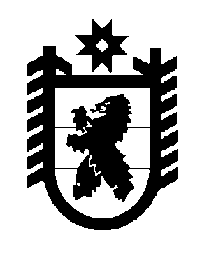 Российская Федерация Республика Карелия    ПРАВИТЕЛЬСТВО РЕСПУБЛИКИ КАРЕЛИЯРАСПОРЯЖЕНИЕот  6 октября 2017 года № 542р-Пг. Петрозаводск Одобрить и подписать Соглашение между Правительством Республики Карелия и Межрегиональной общественной организацией «Ассоциация полярников» о сотрудничестве. 
           Глава Республики Карелия                                                           А.О. Парфенчиков